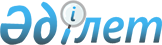 О передаче Евразийской экономической комиссии полномочий по контролю за соблюдением единых правил конкуренции на трансграничных рынках на территориях государств - членов Таможенного союза и Единого экономического пространстваРешение Высшего Евразийского экономического совета от 24 декабря 2013 года № 58      В связи с исполнением требований, предусмотренных статьями 29 и  30 Соглашения о единых принципах и правилах конкуренции от 9 декабря 2010 года Высший Евразийский экономический совет на уровне глав государств решил:



      1. Передать Евразийской экономической комиссии полномочия по контролю за соблюдением единых правил конкуренции на трансграничных рынках на территориях государств - членов Таможенного союза и Единого экономического пространства.



      2. Настоящее Решение вступает в силу по истечении десяти дней с даты вступления в силу Соглашения о порядке защиты конфиденциальной информации и ответственности за ее разглашение при осуществлении Евразийской экономической комиссией полномочий по контролю за соблюдением единых правил конкуренции. Члены Высшего Евразийского экономического совета: От Республики      От Республики           От Российской

Беларусь           Казахстан                Федерации
					© 2012. РГП на ПХВ «Институт законодательства и правовой информации Республики Казахстан» Министерства юстиции Республики Казахстан
				